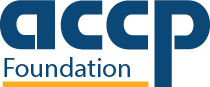 ApplicationMentored Research Investigator Training (MeRIT)June 3-7, 2024Letters of intent to apply for MeRIT 2024 due by FEBRUARY 28, 2024All applications must be received by MARCH 31, 2024Applicants will be notified of acceptance by MAY 1, 2024All applications must be submitted electronically.  All correspondence should be addressed to:Sheldon HolstadACCP Foundation ParkwayLenexa, KS  66215sholstad@accp.comMENTORED RESEARCH INVESTIGATOR TRAINING (MeRIT) PROGRAMMeRIT is a training program designed to assist pharmacists with developing the abilities necessary to conduct investigator-initiated research, either independently as a principal investigator or as an active co-investigator within a research team.  The 2-year longitudinal program, utilizing a combination of teaching and mentoring methods (live, webinars, and teleconference), provides mentees with the education and support needed throughout the entire research experience, i.e. from idea to publication. Investigator ApplicantsIdeal candidates are pharmacy faculty or practitioners with limited research experience who are: committed to incorporating research into their professional careers, interested in generating research themes or obtaining preliminary data for larger funding opportunities, aspiring to be active principal or co-investigators within a research team, and able to commit at least 10% effort to research.Preference will be given to individuals who have not been awarded significant peer-reviewed extramural funding as the principal investigator, but whose prior experience, career plans, and current professional environment indicate that they have the potential to become successful independent investigators.  *Please contact the ACCP Foundation with any questions regarding eligibility requirements.ACCP Mentors/FacultyThe faculty will engage in a close mentoring-style relationship with the investigators. Faculty mentors will be experienced researchers and educators, with long-standing records of student, trainee, and junior faculty mentoring.  A mix of skilled clinical, basic science, and health-service faculty researchers will be selectively paired to meet the diverse needs of the investigator participants. Local AdvisorsEach investigator will identify one local research advisor to work with the ACCP Mentor and applicant investigator. The advisor will be asked to submit a brief letter of support along with his/her CV or biosketch with the investigator’s application packet.Selection of Program InvestigatorsThe MeRIT Program Committee will review and accept investigators from applications received.   The Committee will base its decisions in large part on the merits of the research ideas proposed and on the statements by the applicant, advisor, and the institutional sponsor (Immediate Supervisor or Department Head). These documents will be evaluated both for the information they supply about the candidate’s research preparation and potential as well as the assurances they provide about the commitment of the candidate and sponsor to the completion of the MeRIT Program. Preference will be given to ACCP members.Registration FeeRegistration covers the Primer program, materials, and ACCP Foundation-sponsored meals, as well as 2 years of longitudinal mentorship (live and virtual) to guide accepted applicants from research idea to manuscript. Registration fees will be due in full by June 1, 2024. Travel, lodging, and associated costs for the Primer, and travel, lodging, meals, and registration for the two ACCP Annual Meetings are not included in the MeRIT tuition.Non-member: $5495Affiliated Organization Member: $5125ACCP Member: $4,750	PROCEDURES FOR APPLICATIONPROGRAM DATES:	June 3-7, 2024HOST SITE:  University of Nebraska Medical Center, College of PharmacyINELIGIBLE:	The following are generally ineligible to participate in the MeRIT Program as Investigator Participants(1)	Students and residents.(2)	ACCP Foundation Board of Trustees.(3)	ACCP Board of Regents.LETTER OF INTENT: RECEIPT BY FEBRUARY 28, 2024. Non-binding Letters of Intent to attend should include preliminary research ideas (helpful to organizers in gauging expertise needed in ACCP mentors), anticipated local MeRIT advisor, and brief explanation of applicant’s reasons for wanting to attend MeRIT. Email LOI to Sheldon Holstad at sholstad@accp.com.APPLICATION DEADLINE: RECEIPT BY MARCH 31, 2024.ACCEPTANCE DATE: Investigator participants will be notified of their acceptance status by MAY 1, 2024.  SUBMISSION: Submissions are requested in either MS Word or PDF format (preferred). Please use software conversion to create PDFs and do not scan hard-copies into a PDF format. Email to Sheldon Holstad at sholstad@accp.com. MeRIT Application PackageApplication Section 1:  MeRIT APPLICATION / SIGNATURE SHEETComplete all sections as indicated. Indicate one individual as a local advisor.  Obtain the signature of the advisor on the application. Applicant’s Department Chair/Immediate Supervisor must sign the MeRIT Application to indicate their approval and agreement for investigator to participate. Application Section 2:  PERSONAL STATEMENT, PRE-COURSE ASSESSMENT & ANNOTATED CURRICULUM VITAEPersonal Statement - please describe: (a) why you are interested in incorporating research into your professional career, (b) your prior research training, experience, and preparedness, (c) how the MeRIT Program will contribute to your overall career development, (d) how much time you have to commit to research.  Annotated CV – please attach a copy of your CV to the application, together with a brief explanation of your role (PI, co-investigator, research assistant, contributed to proposal design, wrote the manuscript etc.) in each research project, grant application, and research oriented publication on your CV – to help us understand your level of preparation/experience. Application Section 3:  LETTER OF SUPPORT from SUPERVISOR   Attach a signed letter of support from the Department Head or Immediate Supervisor in support of the investigator’s application to the MeRIT Program.  Letter may use page provided in application or standard letterhead from supervisor.Application Section 4:  LETTER OF SUPPORT & CV or BIOSKETCH from ADVISOR   Attach a signed letter of support from the local advisor in support of the investigator’s application to the MeRIT Program.  Letter may use page provided in application or standard letterhead from the advisor.Application Section 5:  NONDISCLOSURE AGREEMENTEach participant must sign and date the nondisclosure agreement.Application Section 6:  IDEA/PROJECT SUMMARY & RELEVANCEA succinct and accurate description of the research ideas/proposed projects, including the broad, long-term objectives and, if available, the anticipated specific aims. Describe concisely any potential research design and methods for achieving the stated goals. Each applicant is to submit at least 2 ideas.Application Section 7:  LITERATURE SEARCH and bibliography of referencesProvide a description of your literature search strategy and bibliography of references to support your proposed research.PRE-COURSE ASSESSMENT (https://redcap.accpfoundation.org/surveys/?s=8WFLRLYKHL3WHFYJ)  ACCP FOUNDATIONAPPLICATION FOR MENTORED RESEARCH INVESTIGATOR TRAINING (MeRIT)1.	MeRIT INVESTIGATOR:	Name (Last, first, middle)																	Degree(s):																				Position Title:																	       			Institution: 													   # Years at Institution: 		   	Mailing Address (street, city, state, zip code): 																																			Phone:								   			E-mail:									Has the MeRIT Investigator received significant peer-reviewed extramural funding as a principal investigator? No.   Yes.  If yes, _________________________________ Granting Agency  _______________ $ Amount	I give the Foundation permission to share Sections 2 & 6 of my application with PRNs to which I belong, if requested for an available PRN scholarship.2.	LOCAL ADVISOR:		Name (Last, first, middle)																	Degree(s):																				Position Title:																	       			Institution: 																				Mailing Address (street, city, state, zip code): 																																			Phone:								   			E-mail:									Has the Local Advisor received significant peer-reviewed extramural funding as a principal investigator (list most recent)? No.   Yes.  If yes, ________________________________ Granting Agency  _______________ $ AmountCATEGORY OF PRIMARY RESEARCH INTERESTS (Check one):
 _______ BASIC   		TRANSLATIONAL: ____T-1 	  ____T-2        ____T-3 	    ____T-4   OTHER (SPECIFY_________________________________)4.	PRIMARY DOMAIN(s) of RESEARCH IDEAS 	(e.g., Hematology, Infectious Disease, Pharmacogenetics, Health Outcomes, etc) 
PLEASE SPECIFY:ASSURANCE OF COMPLIANCE By signing below, I, my Immediate Supervisor/Chair, and Local Advisor indicate commitment and support for this program application and acknowledge the resources necessary to fulfill the program requirements, if accepted. Signature, Principal Investigator				Print Name/Title							DateSignature, Immediate Supervisor/Chair			Print Name/Title							DateSignature, Local Advisor					Print Name/Title							DatePrincipal Investigator (Last, first, middle):	PERSONAL STATEMENT (NOT TO EXCEED ONE PAGE). Please attach CV and annotation page(s).Principal Investigator (Last, first, middle):	________________________________________LETTER OF SUPPORT FROM IMMEDIATE SUPERVISOR/DEPARTMENT CHAIR (NOT TO EXCEED ONE PAGE)Principal Investigator (Last, first, middle):	_______________________________LETTER OF SUPPORT FROM LOCAL ADVISOR (NOT TO EXCEED ONE PAGE). Please attach advisor’s CV or Biosketch.Principal Investigator (Last, first, middle):	Nondisclosure AgreementIn order to fully participate in the Mentored Research Investigator Training (MeRIT) Program, I will receive information that is proprietary to investigator attendees and participants and should be consider confidential. I agree to keep confidential the information that I will receive regarding the research ideas/proposals, including, but not limited to, any written or verbal communications, any written documents, or any other material that I will receive from ACCP or other attendees in conjunction with the MeRIT Program. This obligation of confidentiality does not include information which, at the time of disclosure to me, (a) is published, known publicly, or is already in the public domain; (b) is published or becomes known publicly through no fault of my own; (c) is already known by me as evidenced by written records; or (d) is disclosed to me by someone other than ACCP who is not under any obligation of confidentiality.  This agreement shall commence on the day it is executed by me and shall expire at the end of two years from the date of its execution.________________________________________Investigator’s name________________________________________Investigator’s signature________________________________________DateMeRIT Program Application ChecklistInvestigators will submit applications electronically.  Only electronic applications will be considered; paper submissions will not be accepted.  Applications will not be considered until all components listed below are received in electronic format.  Application for Mentored Research Investigator Training (MeRIT) Program, with required signatures A personal statement explaining why you wish to participate the MeRIT Program and an annotated CVA letter of support from the investigator’s Immediate Supervisor/Chair in support of the application for this MeRIT ProgramA letter of support and biosketch/CV from local advisorSigned, Nondisclosure AgreementProject summary & relevance (we recommend at least 2)Literature search and bibliography of referencesPre-Course Self-Assessment (link: https://redcap.accpfoundation.org/surveys/?s=8WFLRLYKHL3WHFYJ)Incomplete applications will not be accepted. The deadline for receipt of electronic applications is March 31, 2024.Principal Investigator (Last, first, middle):	References (no page limit).Provide a bibliography of references to support your proposed research. When possible, provide the PubMed Central (PMC) or PubMed ID (PMID) numbers along with the full reference. Citations that are publicly available in a free online format may include URLs. You may also list interim research results, if available.Principal Investigator (Last, first, middle):	Literature Search and References (no page limit).Provide a description of your literature search strategy (e.g., databases searched, terms or concepts searched (including MESH terms), dates, languages, other limiters applied, etc.) and bibliography of references to support your proposed research. When possible, provide the PubMed Central (PMC) or PubMed ID (PMID) numbers (and hyperlinks) along with the full reference. Citations that are publicly available in a free online format may include URLs. You may also list interim research results, if available.		Principal Investigator (Last, First, Middle):IDEA/PROJECT SUMMARY:  The Summary is meant to serve as a succinct and accurate description of the research idea or proposed project. State the broad, long-term objectives and if possible, draft specific aims. Concisely describe postulated research design and methods for achieving the stated goals. DO NOT EXCEED THE SPACE PROVIDED.IDEA/PROJECT SUMMARY:  The Summary is meant to serve as a succinct and accurate description of the research idea or proposed project. State the broad, long-term objectives and if possible, draft specific aims. Concisely describe postulated research design and methods for achieving the stated goals. DO NOT EXCEED THE SPACE PROVIDED.RELEVANCE: Using no more than two or three sentences, describe the relevance of this research to clinical pharmacy. DO NOT EXCEED THE SPACE PROVIDED.RELEVANCE: Using no more than two or three sentences, describe the relevance of this research to clinical pharmacy. DO NOT EXCEED THE SPACE PROVIDED.		Principal Investigator (Last, First, Middle):IDEA/PROJECT SUMMARY:  The Summary is meant to serve as a succinct and accurate description of the research idea or proposed project. State the broad, long-term objectives and if possible, draft specific aims. Concisely describe postulated research design and methods for achieving the stated goals. DO NOT EXCEED THE SPACE PROVIDED.IDEA/PROJECT SUMMARY:  The Summary is meant to serve as a succinct and accurate description of the research idea or proposed project. State the broad, long-term objectives and if possible, draft specific aims. Concisely describe postulated research design and methods for achieving the stated goals. DO NOT EXCEED THE SPACE PROVIDED.RELEVANCE: Using no more than two or three sentences, describe the relevance of this research to clinical pharmacy. DO NOT EXCEED THE SPACE PROVIDED.RELEVANCE: Using no more than two or three sentences, describe the relevance of this research to clinical pharmacy. DO NOT EXCEED THE SPACE PROVIDED.